　　沖高保発第４－８５号　　　　　　　　　　　　　　　　　　　　　　令和４年１２月２７日フロンガス取り扱い事業所　各位　　　　　　　　 (一社)沖縄県高圧ガス保安協会               　　　　　　　　　　　　　　　　　　冷凍空調部会　部会長　新垣安敏(公　印　省　略）拝啓　時下、益々ご清祥のこととお慶び申し上げます。さて、みだしの件につきまして、フロン冷凍・空調施設又は保守メンテナンスを行う各事業所様にて所有しているフロンガス高感度検知の機能点検を企画致しました。高圧ガス保安法及びフロン排出抑制法におけるフロンガスの冷媒漏洩管理が必要とされることから、フロン高感度検知器の１年に１回の点検を機能維持を図る重要な機会として、受検頂きますようお願い申し上げます。尚、一部の機種によっては、機能点検が出来ない機種もございます。その際はご了承下さい。敬具記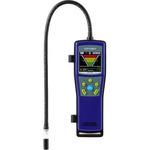 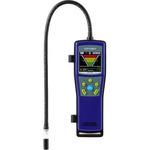 １．機能点検日及び受付時間　令和５年２月１０日（金）９時～１２時２．点検場所　　沖縄産業支援ｾﾝﾀ―(３階　３０５会議室)　　住所　那覇市字小禄１８３１番地１３.機能点検料　２，５００円／台（税込）※受付時に現金にてお支払下さい。◎検知器は､直接、点検場所迄､お持ち込み頂き､即日返却する予定です。◎希望台数が２０台以下の場合は、中止とする場合もございます。※機能点検とは、高感度検知器の機能が維持されているかを確認することで、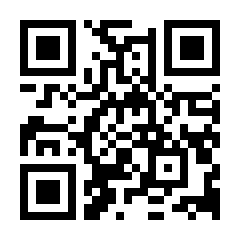 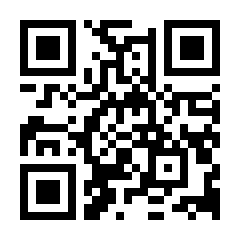 修理については行っておりませんのでご了承下さい。又、機能点検で不合格となった高感度検知器は、購入先又は別途機器メーカーとご相談し修理頂くようお願い致します。４．お問い合わせ　　協会事務局　担当　与那原　℡　０９８－８５８－９５６２※フロン検知器の検査台数を把握したいと考えておりますので、機能点検を希望される事業所の　方は下記に検知器台数を1/２０（金）までにＦＡＸにて報告いただきますようお願いいたします。フロン高感度検知器、点検希望台数調査についてＦＡＸ　　０９８－８５８－９５６４フロン高感度検知器、点検希望台数調査についてＦＡＸ　　０９８－８５８－９５６４フロン高感度検知器、点検希望台数調査についてＦＡＸ　　０９８－８５８－９５６４事　業　所　名担当者名、連絡先氏名℡点検を希望フロン高感度検知器台数点検を希望フロン高感度検知器台数　　　　　　　　　　台